Ver.10806-1080281470 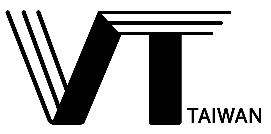 TAIWAN VTUBER ASSOCIATIONORGANIZATION APPLICATION                                                                   Date：           Ver.10806-1080281470 ORGANIZATION APPLICATIONOrganizationEstablishment DateRegistration AuthorityOrganization ID numberOwnerName:Contact infoTel：Mobile： Email： Address:Organization RepresentativeOrganization RepresentativeOrganization RepresentativeOrganization RepresentativeOrganization RepresentativeOrganization RepresentativeOrganization RepresentativeSignature / StampTitleNameGenreDate of BirthDate of BirthID/ Passport #AddressSignature / StampOrganization RepresentativeOrganization RepresentativeOrganization RepresentativeOrganization RepresentativeOrganization RepresentativeOrganization RepresentativeOrganization RepresentativeSignature / StampTitleNameGenreGenreDate of BirthID/ Passport #AddressSignature / StampOrganization RepresentativeOrganization RepresentativeOrganization RepresentativeOrganization RepresentativeOrganization RepresentativeOrganization RepresentativeOrganization RepresentativeSignature / StampTitleNameGenreGenreDate of BirthID/ Passport #AddressSignature / Stamp